Manchester and District Ladies’ Cycling Association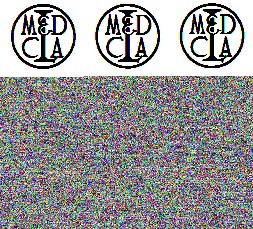 Held Saturday 1st July 2017Ladies Open Handicapped and Men’s Invitation10 mile Time TrialLadiesFastest 2nd3rd1st handicap 2nd handicap 3rd  handicapPromoted for and on behalf of Cycling Time Trials under their Rules & Regulations.Handicapped using standard  tables.Results Sheet and Prize List£25.00£20.00£15.00£20.00£15.00£10.00Team	Claire Harrison & Jayne  DickensVision Racing	48:39	£10.00 eachFastest M&DLCA Vet  on  std Fastest M&DLCA Juvenile GirlMenFastest 2nd3rdJayne Dickens	Vision Racing	+4:16	Certificate 31:09	Certificate£25.00£20.00£15.00Team	Kevin Woodward & Robbie HarcourtSalford CC	47:50	£10.00 eachCombinedFastest	Scott Leverington	Zoe Whiteside	45:36	£20.00 each2nd	Daniel Parish	Claire Harrison	47:16	£15.00 each3rd	Tristan Pilling	Elizabeth Pressage	47:46	£10.00 eachLadies’ ResultsMen’s ResultsCombined ResultsDNS (apols) Amanda Young, Jane Eccleston, Alice Leclercq, Ian Middleton, Kevin Corden, Nigel SuterMany thanks to the timekeepers, and all the helpers who helped push off, marshall and serve refreshments, including Jane Green, Ian & Mavis Ross, Marion Roberts, Chelsea & Gavin McCloskey-Lambert, Cath Bracegirdle, Jo Harcourt, Barbara Wellings and John & Martin Jackson.Event Organiser: K. Jackson, 7 Burford Crescent, Wilmslow, Cheshire 01625 537401 Timekeepers: Mrs J Green & Mr I RossEach year, the M&DLCA awards several prizes and trophies to members of the M&DLCA and affiliated clubs, these are presented at our annual dinner dance in  November.  Any event on  a ‘25’ or ‘50’ mile ‘J’ course counts for these trophies, as long as copies of the results sheet and entry form are sent to the M&DLCA BAR Secretary, K. Jackson, but the only counting ‘10’ mile events are those organised by the M&DLCA. The onus is on the rider to submit, where required,copies of the entry form and results sheet to the M&DLCA BAR Secretary before 1st October ofthe current season.Visit our website at http://www.mdlca.org.uk for the latest news, results and photosThe Annual M&DLCA Dinner Dance and Prize Presentation will be held at the Alma Lodge, Stockport on Friday 24th November 2017. Certificates are presented at the Dinner. We also have a Facebook page for photos and posts.PosNameClubStd+/-H/CapH/CapTimeActualTime1Claire HarrisonVision Racing28:19+4:076:3917:3324:122Jayne DickensVision Racing28:43+4:166:2518:0224:273Zoe WhitesideTeam Bottrill/ HSS Hire28:19+3:395:0319:3724:404Alisa HealyThe Racing Chance Foundation7:3017:1624:465Elizabeth PressageCity RC (Hull)24:546Molly Horsley FrostBuxton CC28:08+3:027:1517:5125:067Rhianna ParkinsonSalford CC8:3917:1125:508Holly CarterManchester Wheelers8:2317:2725:509Rachel ConnerneyCyclesport  International RT9:0616:5025:5610Georgina CapeEast Lancs RC28:34+2:287:3918:2726:0611Sandra GriffithsLyme RC9:2016:4926:0912Ruth GamwellMacclesfield Wheelers28:13+1:587:1419:0126:1513Emma WalkerManchester Wheelers9:1217:2626:3814Annia ModlinskyManchester Wheelers28:08+1:248:1418:3026:4415Tarja BarnesNorth  Cheshire Clarion28:43+1:5010:3116:2226:5316Karen BaileyEast Lancs RC28:02+1:018:2818:3327:0117Michelle FaircloughSalford CC28:08+0:539:3917:3627:1518Jill FieldingNorth  Cheshire Clarion7:4819:3827:2619Julie HoldenSalford CC28:29+0:5727:3220Julie HamiltonSalford CC28:0721Joanne HarcourtStretford Wheelers28:48+0:1210:2718:0928:3622Caroline FearonWeaver Valley CC29:03+0:148:0420:4528:4923Nicole DecampsEast Lancs RC13:5717:1231:0924Gill HenshawVC Long Eaton35:33+4:059:2522:0331:2825Jennie RichardsonBlack Horse Velo CC28:29-3:5032:1926Emma HigginsSalford CC28:02-5:5733:59PosNameClubInvited byActual Time1Scott LeveringtonSpringfield Financial RTZoe Whiteside20:562Darren MaironisVelotik  Racing TeamJennie Richardson21:113Steve HallLyme RCAmanda Young22:014Tristan PillingMiddleton CCElizabeth Pressage22:525Daniel ParishVision RacingClaire Harrison23:045Roy NieldLancashire RCKaren Bailey23:177Kevin WoodwardSalford CCJulie Holden23:428Andrew HarrisonWithington WheelersAnnia Modlinsky23:519Dave FearonWeaver Valley CCCaroline Fearon23:5410Robbie HarcourtSalford CCMichelle Fairclough24:0811Andrew WoodSalford CCJane Eccleston24:4912Ewart HowkinsWeaver Valley CCMolly Horsley Frost24:5813Tim MarshallNorth  Cheshire ClarionTarja Barnes25:0214William HowarthEast Lancs RCAlice Leclercq25:1915Roger WrennMacclesfield WheelersRuth Gamwell25:2416David TrippierEast Lancs RCEmma Walker25:3517Neil FortYorkshire  Road ClubHolly Carter25:3918Julian AinsworthSalford CCRhianna Parkinson26:1519Andrew CheethamSalford CCEmma Higgins26:5120Ian BracegirdleStretford WheelersJoanne Harcourt27:4921Trevor BracegirdleStretford WheelersAlisa Healy28:2522Jonny DecampsEast Lancs RCNicole Decamps28:2823David SteeleLyme RCSandra Griffiths29:3924Wilf LewisAltrincham  Ravens CCGill Henshaw30:4225Cyril WynneStretford WheelersJill Fielding31:4326Philip HoyleSalford CCJulie Hamilton35:15PosLadyTimeManTimeCombined1Zoe Whiteside24:40Scott Leverington20:560:45:362Claire Harrison24:12Daniel Parish23:040:47:163Elizabeth Pressage24:54Tristan Pilling22:520:47:464Molly Horsley Frost25:06Ewart Howkins24:580:50:045Karen Bailey27:01Roy Nield23:170:50:186Annia Modlinsky26:44Andrew Harrison23:510:50:357Julie Holden27:32Kevin Woodward23:420:51:148Michelle Fairclough27:15Robbie Harcourt24:080:51:239Holly Carter25:50Neil Fort25:390:51:2910Ruth Gamwell26:15Roger Wrenn25:240:51:3911Tarja Barnes26:53Tim Marshall25:020:51:5512Rhianna Parkinson25:50Julian Ainsworth26:150:52:0513Emma Walker26:38David Trippier25:350:52:1314Caroline Fearon28:49Dave Fearon23:540:52:4315Alisa Healy24:46Trevor Bracegirdle28:250:53:1116Jennie Richardson32:19Darren Maironis21:110:53:3017Sandra Griffiths26:09David Steele29:390:55:4818Joanne Harcourt28:36Ian Bracegirdle27:490:56:2519Jill Fielding27:26Cyril Wynne31:430:59:0920Nicole Decamps31:09Jonny Decamps28:280:59:3721Emma Higgins33:59Andrew Cheetham26:511:00:5022Gill Henshaw31:28Wilf Lewis30:421:02:1023Julie Hamilton28:07Philip Hoyle35:151:03:22